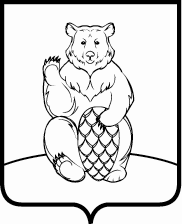 СОВЕТ ДЕПУТАТОВ ПОСЕЛЕНИЯ МИХАЙЛОВО-ЯРЦЕВСКОЕ В ГОРОДЕ МОСКВЕР Е Ш Е Н И Е20 августа 2020г.                                                                                          № 5/10О рассмотрении протеста прокурора  Троицкого административного округа на решение Совета депутатов поселенияМихайлово-Ярцевское от 27.11.2019№3/4 «Об утверждении РегламентаСовета депутатов поселения Михайлово-Ярцевское»Рассмотрев протест прокурора Троицкого административного округа на решение Совета депутатов поселения Михайлово-Ярцевское от 27.11.2019                                №3/4 «Об утверждении Регламента Совета депутатов поселения Михайлово-Ярцевское»,  СОВЕТ ДЕПУТАТОВ ПОСЕЛЕНИЯ МИХАЙЛОВО-ЯРЦЕВСКОЕРЕШИЛ:1. Принять протест прокурора Троицкого административного округа на решение Совета депутатов поселения Михайлово-Ярцевское от 27.11.2019                                №3/4 «Об утверждении Регламента Совета депутатов поселения Михайлово-Ярцевское».  2. Признать утратившими силу пункт 9  статьи 9, пункт 3 статьи 55 Регламента Совета депутатов поселения Михайлово-Ярцевское, утвержденного решением Совета депутатов поселения Михайлово-Ярцевское от 27.11.2019 №3/4.   3. Опубликовать настоящее решение в бюллетене «Московский муниципальный вестник» и разместить на официальном сайте администрации поселения Михайлово-Ярцевское в информационно-телекоммуникационной сети «Интернет».4. Настоящее решение вступает в силу со дня официального опубликования.5. Контроль за выполнением настоящего решения возложить на главу поселения Михайлово-Ярцевское Загорского Г.К.Глава  поселения                                                        Г.К. Загорский